СХЕМА РАЗМЕЩЕНИЯ ТОРГОВЫХ МЕСТ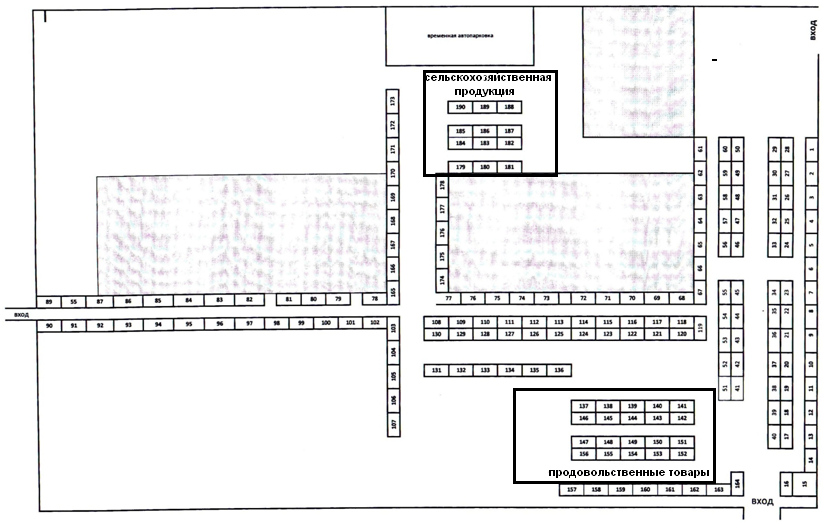 на Универсальной  Краснокамской ярмарке